~ 平成２９年度農商工連携促進事業 ~一次産業者と二次・三次産業の中小企業者等が有機的に連携し、それぞれが有する経営資源の有効活用への取組みを促進するためフォーラムを開催し、支援制度の内容や連携事例を紹介致します。主催：一般社団法人北海道食品産業協議会　共催：公益財団法人はまなす財団／一般社団法人北海道中小企業家同友会道北あさひかわ支部後 援： 農林水産省北海道農政事務所、経済産業省北海道経済産業局、食クラスター連携協議体 ＜お問い合わせ先＞　〒０６０－００４２　札幌市中央区大通西８丁目２番地　北大通ビル５階　一般社団法人北海道食品産業協議会：長尾直子、寺西孝子ＴＥＬ　０１１－２４１－６４４７　　　ＦＡＸ　０１１－２４１－６７３０送信先ＦＡＸ番号　→→→→→　０１１－２４１－６７３０　一般社団法人北海道食品産業協議会　行申込み日　：　平 成　　年　　月　　日申込みをされた方に対し、事務局から受付完了のお知らせは致しません。定員を超えた場合のみ、参加戴けない旨を電話にてお知らせ致します。開催日時開催日時平成３０年１月３１日（水）平成３０年１月３１日（水）開催場所ホテルロイトン札幌　３Ｆ　ロイトンホール　（札幌市中央区北１条西１１丁目）ホテルロイトン札幌　３Ｆ　ロイトンホール　（札幌市中央区北１条西１１丁目）ホテルロイトン札幌　３Ｆ　ロイトンホール　（札幌市中央区北１条西１１丁目）9：30～10：00 開会挨拶／関連施策説明　　　農林水産省北海道農政事務所                 　　　　　　　　経済産業省北海道経済産業局 開会挨拶／関連施策説明　　　農林水産省北海道農政事務所                 　　　　　　　　経済産業省北海道経済産業局 開会挨拶／関連施策説明　　　農林水産省北海道農政事務所                 　　　　　　　　経済産業省北海道経済産業局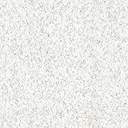 10：00～10：50 基調講演 （テーマ） 一次産品の高付加価値化と市場の期待（講　師） 地方独立行政法人北海道立総合研究機構 産業技術研究本部　　　　　　　食品加工研究センター　所長　北川雅彦 氏　　　　　 基調講演 （テーマ） 一次産品の高付加価値化と市場の期待（講　師） 地方独立行政法人北海道立総合研究機構 産業技術研究本部　　　　　　　食品加工研究センター　所長　北川雅彦 氏　　　　　 基調講演 （テーマ） 一次産品の高付加価値化と市場の期待（講　師） 地方独立行政法人北海道立総合研究機構 産業技術研究本部　　　　　　　食品加工研究センター　所長　北川雅彦 氏　　　　　 基調講演 （テーマ） 一次産品の高付加価値化と市場の期待（講　師） 地方独立行政法人北海道立総合研究機構 産業技術研究本部　　　　　　　食品加工研究センター　所長　北川雅彦 氏　　　　　 基調講演 （テーマ） 一次産品の高付加価値化と市場の期待（講　師） 地方独立行政法人北海道立総合研究機構 産業技術研究本部　　　　　　　食品加工研究センター　所長　北川雅彦 氏　　　　　11：00～11：40　　　　 ６次産業化・農商工連携 事例紹介 　［数分☓５名を予定］①　公財）北海道中小企業総合支援センター（北海道６次産業化サポートセンター）　　企画振興部長　金本真明 氏②　ＪＦＥエンジニアリング株式会社北海道支店　顧問　三部英二 氏　（元 札幌市農政部長）③　地域実施機関：一社）北海道中小企業家同友会道北あさひかわ支部　事務局長　佐々木靖俊 氏④  地域実施機関：公財）はまなす財団　事業産業部 主査　伊東博美　氏⑤　 一財）さっぽろ産業振興財団 産業企画推進部 企画推進課長 高橋宏明 氏 ６次産業化・農商工連携 事例紹介 　［数分☓５名を予定］①　公財）北海道中小企業総合支援センター（北海道６次産業化サポートセンター）　　企画振興部長　金本真明 氏②　ＪＦＥエンジニアリング株式会社北海道支店　顧問　三部英二 氏　（元 札幌市農政部長）③　地域実施機関：一社）北海道中小企業家同友会道北あさひかわ支部　事務局長　佐々木靖俊 氏④  地域実施機関：公財）はまなす財団　事業産業部 主査　伊東博美　氏⑤　 一財）さっぽろ産業振興財団 産業企画推進部 企画推進課長 高橋宏明 氏 ６次産業化・農商工連携 事例紹介 　［数分☓５名を予定］①　公財）北海道中小企業総合支援センター（北海道６次産業化サポートセンター）　　企画振興部長　金本真明 氏②　ＪＦＥエンジニアリング株式会社北海道支店　顧問　三部英二 氏　（元 札幌市農政部長）③　地域実施機関：一社）北海道中小企業家同友会道北あさひかわ支部　事務局長　佐々木靖俊 氏④  地域実施機関：公財）はまなす財団　事業産業部 主査　伊東博美　氏⑤　 一財）さっぽろ産業振興財団 産業企画推進部 企画推進課長 高橋宏明 氏 ６次産業化・農商工連携 事例紹介 　［数分☓５名を予定］①　公財）北海道中小企業総合支援センター（北海道６次産業化サポートセンター）　　企画振興部長　金本真明 氏②　ＪＦＥエンジニアリング株式会社北海道支店　顧問　三部英二 氏　（元 札幌市農政部長）③　地域実施機関：一社）北海道中小企業家同友会道北あさひかわ支部　事務局長　佐々木靖俊 氏④  地域実施機関：公財）はまなす財団　事業産業部 主査　伊東博美　氏⑤　 一財）さっぽろ産業振興財団 産業企画推進部 企画推進課長 高橋宏明 氏 ６次産業化・農商工連携 事例紹介 　［数分☓５名を予定］①　公財）北海道中小企業総合支援センター（北海道６次産業化サポートセンター）　　企画振興部長　金本真明 氏②　ＪＦＥエンジニアリング株式会社北海道支店　顧問　三部英二 氏　（元 札幌市農政部長）③　地域実施機関：一社）北海道中小企業家同友会道北あさひかわ支部　事務局長　佐々木靖俊 氏④  地域実施機関：公財）はまなす財団　事業産業部 主査　伊東博美　氏⑤　 一財）さっぽろ産業振興財団 産業企画推進部 企画推進課長 高橋宏明 氏11：40～12：30 パネルディスカッション 　［パネリストは上記事例紹介者。コーディネータは事例紹介者①］ パネルディスカッション 　［パネリストは上記事例紹介者。コーディネータは事例紹介者①］ パネルディスカッション 　［パネリストは上記事例紹介者。コーディネータは事例紹介者①］ パネルディスカッション 　［パネリストは上記事例紹介者。コーディネータは事例紹介者①］ パネルディスカッション 　［パネリストは上記事例紹介者。コーディネータは事例紹介者①］　　　　　　　　　　　 本フォーラム終了後、隣接のフードフェア会場内の展示・商談、相談コーナー、ポスターセッションコーナー等をご見学下さい。　　　　　　　　　　　 本フォーラム終了後、隣接のフードフェア会場内の展示・商談、相談コーナー、ポスターセッションコーナー等をご見学下さい。　　　　　　　　　　　 本フォーラム終了後、隣接のフードフェア会場内の展示・商談、相談コーナー、ポスターセッションコーナー等をご見学下さい。　　　　　　　　　　　 本フォーラム終了後、隣接のフードフェア会場内の展示・商談、相談コーナー、ポスターセッションコーナー等をご見学下さい。　　　　　　　　　　　 本フォーラム終了後、隣接のフードフェア会場内の展示・商談、相談コーナー、ポスターセッションコーナー等をご見学下さい。　　　　　　　　　　　 本フォーラム終了後、隣接のフードフェア会場内の展示・商談、相談コーナー、ポスターセッションコーナー等をご見学下さい。　　　　　　　　　　　 本フォーラム終了後、隣接のフードフェア会場内の展示・商談、相談コーナー、ポスターセッションコーナー等をご見学下さい。　　　　　　　　　　　 本フォーラム終了後、隣接のフードフェア会場内の展示・商談、相談コーナー、ポスターセッションコーナー等をご見学下さい。　　　　　　　　　　　 本フォーラム終了後、隣接のフードフェア会場内の展示・商談、相談コーナー、ポスターセッションコーナー等をご見学下さい。参加者御氏名御社名／お役職　ＴＥＬＦＡＸ